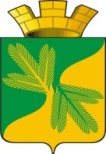 Ханты - Мансийский автономный округ – ЮграСоветский районАДМИНИСТРАЦИЯ ГОРОДСКОГО ПОСЕЛЕНИЯ ТАЁЖНЫЙП О С Т А Н О В Л Е Н И Е 22 января 2020 года 										          № 17Об утверждении Порядка оформления и содержания заданий на проведение уполномоченными должностными лицами администрации городского поселения Таёжный мероприятий по контролю без взаимодействия с юридическими лицами, индивидуальными предпринимателями и порядка оформления результатов таких мероприятийВ соответствии с частью 4 статьи 8.3 Федерального закона от 26 декабря 2008 года № 294-ФЗ «О защите прав юридических лиц и индивидуальных предпринимателей при осуществлении государственного контроля (надзора) и муниципального контроля», Уставом городского поселения Таёжный:1. Утвердить Порядок оформления и содержания заданий на проведение уполномоченными должностными лицами администрации городского поселения Таёжный мероприятий по контролю без взаимодействия с юридическими лицами, индивидуальными предпринимателями и порядок оформления результатов таких мероприятий (приложение).2. Опубликовать настоящее постановление в газете «Вестник Таёжного» и разместить на официальном сайте г.п. Таёжный.3. Постановление вступает в силу после его официального опубликования.Глава городского поселения Таёжный                                                                   А.Р. АшировПриложениек постановлению администрациигородского поселения Таёжныйот 22.01.2020 № 17ПОРЯДОК оформления и содержания заданий на проведение уполномоченными должностными лицами Администрации городского поселения Таёжный мероприятий по контролю без взаимодействия с юридическими лицами, индивидуальными предпринимателями и порядок оформления результатов таких мероприятий 1. Общие положенияПорядок оформления и содержания заданий на проведение уполномоченными должностными лицами администрации городского поселения Таёжный мероприятий по контролю без взаимодействия с юридическими лицами, индивидуальными предпринимателями и порядок оформления результатов таких мероприятий (далее - Порядок) устанавливает требования к оформлению и содержанию заданий на проведение уполномоченными должностными лицами администрации городского поселения Таёжный (далее - Уполномоченные лица) мероприятий по контролю без взаимодействия с юридическими лицами, индивидуальными предпринимателями (далее - мероприятия по контролю) и требования к оформлению результатов таких мероприятий при осуществлении муниципального контроля.2. Оформление и содержание заданий на проведение мероприятий по контролю2.1. Мероприятия по контролю проводятся на основании распоряжения администрации городского поселения Таёжный об утверждении задания на проведение мероприятия по контролю.2.2. Распоряжение администрации городского поселения Таёжный об утверждении задания на проведение мероприятия по контролю должно содержать:1) наименование мероприятия по контролю, вид муниципального контроля, в рамках которого проводится мероприятие по контролю;2) должность, фамилию и инициалы Уполномоченного лица, которому поручено проведение мероприятия по контролю;3) правовые основания проведения мероприятия по контролю;4) сведения об объекте, в отношении которого проводится мероприятие по контролю, с указанием его местоположения;5) цель проведения мероприятия по контролю;6) даты начала и окончания проведения мероприятия по контролю;7) должность, фамилию и инициалы эксперта, представителя экспертной организации, привлекаемого к проведению мероприятия по контролю.3. Оформление результатов мероприятий по контролю3.1. По результатам проведения мероприятия по контролю Уполномоченным лицом составляется акт о проведении мероприятия по контролю без взаимодействия с юридическим лицом, индивидуальным предпринимателем (далее - акт) по форме, согласно приложению к Порядку.3.2. Акт оформляется не позднее трех рабочих дней со дня окончания срока проведения мероприятия по контролю, установленного заданием на проведение мероприятия по контролю.3.3. В акте указываются:1) наименование органа муниципального контроля;2) номер, дата, время и место составления акта;3) дата и номер распоряжения администрации городского поселения Таёжный, на основании которого проводится мероприятие по контролю;4) наименование мероприятия по контролю, вид муниципального контроля, в рамках которого проводится мероприятие по контролю;5) описание объекта, в отношении которого проводилось мероприятие по контролю, с указанием его местоположения, в том числе относительно объектов инфраструктуры (при наличии);6) краткое описание действий Уполномоченного лица, информацию о данных, полученных при проведении мероприятия по контролю;7) сведения о результатах мероприятия по контролю, в том числе о выявленных нарушениях обязательных требований и требований, установленных муниципальными правовыми актами городского поселения Таёжный;8) сведения о лицах, допустивших нарушения обязательных требований и требований, установленных муниципальными правовыми актами городского поселения Таёжный;9) сведения о технических средствах, при помощи которых производились технические измерения, а также фиксация результатов (хода проведения) мероприятия по контролю;10) должность, подпись, фамилию и инициалы эксперта, представителя экспертной организации, участвовавшего в проведении мероприятия по контролю;11) должность, подпись, фамилию и инициалы Уполномоченного лица, проводившего мероприятие по контролю;12) приложения к акту (при наличии).3.4. Схемы, таблицы, фотоматериалы, отражающие данные, полученные при применении средств технических измерений и фиксации, в том числе фототаблицы, содержащие сведения, полученные при проведении мероприятия по контролю, являются приложением к акту.3.5. В случае выявления при проведении мероприятия по контролю нарушений обязательных требований, требований, установленных муниципальными правовыми актами городского поселения Таёжный, Уполномоченное лицо в срок не позднее пяти рабочих дней со дня проведения мероприятия по контролю направляет главе городского поселения Таёжный письменное мотивированное представление с информацией о выявленных нарушениях для принятия, при необходимости, решения о назначении внеплановой проверки юридического лица, индивидуального предпринимателя по основаниям, установленным Федеральным законом от 26.12.2008 № 294-ФЗ «О защите прав юридических лиц и индивидуальных предпринимателей при осуществлении государственного контроля (надзора) и муниципального контроля».3.6. В случае получения в ходе проведения мероприятий по контролю сведений о готовящихся нарушениях или признаках нарушения обязательных требований, указанных в части 5 статьи 8.2 Федерального закона от 26.12.2008 № 294-ФЗ «О защите прав юридических лиц и индивидуальных предпринимателей при осуществлении государственного контроля (надзора) и муниципального контроля», администрация городского поселения Таёжный направляет юридическому лицу, индивидуальному предпринимателю предостережение о недопустимости нарушения обязательных требований.Приложениек Порядку оформления и содержания заданий на проведение уполномоченными должностными лицами администрации городского поселения Таёжный мероприятий по контролю без взаимодействия с юридическими лицами, индивидуальными предпринимателями и порядок оформления результатов таких мероприятийАдминистрация городского поселения Таёжный________________________________________ № _________________ «___» __________ 20___ г.                                                                                                 (номер акта)               (дата составления акта)_______________________ «_____» час. «_____» мин.(место составления акта) (время составления акта)АКТ о проведении мероприятия по контролю без взаимодействия с юридическими лицами, индивидуальными предпринимателямиВ соответствии со статьей 8.3 Федерального закона от 26.12. 2008 № 294-ФЗ «О защите прав юридических лиц и индивидуальных предпринимателей при осуществлении государственного контроля (надзора) и муниципального контроля», на основании задания на проведение мероприятия по контролю без взаимодействия с юридическими лицами, индивидуальными предпринимателями, утвержденного распоряжением администрации городского поселения Таёжный от «___» ____________ 20___, № ________,_____________________________________________________________________ _____(Ф.И.О. уполномоченного лица)осуществил мероприятие по контролю без взаимодействия с юридическими лицами, индивидуальными предпринимателями, а именно:________________________________________________________________________________________________________________________________________________ ______(наименование мероприятия по контролю без взаимодействия с юридическими лицами, индивидуальными предпринимателями)в отношении ___________________________________________________________(описание объекта, в отношении которого проводилось мероприятие по контролю, с указанием его местоположения, в том числе относительно объектов инфраструктуры (при наличии))в рамках осуществления ________________________________________________(вид муниципального контроля)В ходе проведения мероприятия по контролю установлено следующее:_____________________________________________________________________ ______(описание хода проведения мероприятия по контролю, применения средств технических измерений, а также фиксации данных, полученных в результате проведения мероприятия)_____________________________________________________________________ __________________________________________________________________________ ___________________________________________________________________________ ___________________________________________________________________________ ______________________________________________________________________ ______Сведения о применении средств технических измерений и фиксации: _________________________________________________________________________ ______Сведения о заявлениях и дополнениях, поступивших от участников мероприятия по контролю:___________________________________________________________Приложения:_____________________________________________________________________ ____(фотоматериалы)Эксперт, представитель экспертной организаций:___________________/______________/__________________________________ _______(должность) (подпись) (фамилия и инициалы)Уполномоченное лицо:____ _____________/______________/_________________________________________(должность) (подпись) (фамилия и инициалы)